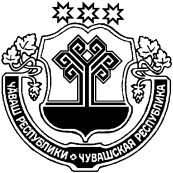 О внесении изменений в административные регламентыадминистрации Чутеевского сельского поселенияЯнтиковского района Чувашской РеспубликиРуководствуясь  Федеральным законом от 29.12.2017 № 479-ФЗ «О внесении изменений в Федеральный закон «Об организации предоставления государственных и муниципальных услуг», Федеральным законом от 27 июля 2010 № 210-ФЗ «Об организации представления государственных и муниципальных услуг»,  администрация Чутеевского сельского поселения п о с т а н о в л я е т:1. Внести в административный регламент администрации Чутеевского сельского поселения Янтиковского района по предоставлению муниципальной услуги «Присвоение адресов объектам адресации, изменение,  аннулирование адресов», утвержденный постановлением администрации Чутеевского сельского поселения Янтиковского района Чувашской Республики от 13.12.2017 № 89, следующее изменение:1) пункт 5.1разделаVизложить в следующей редакции: «Заявитель вправе обжаловать решения и действия (бездействие) органа, предоставляющего муниципальную услугу, многофункционального центра, организаций, а также их должностных лиц, государственных или муниципальных служащих, работников.».2. Внести в административный регламент администрации Чутеевского сельского поселения Янтиковского района Чувашской Республики по предоставлению муниципальной услуги "Предоставление в собственность, аренду, постоянное (бессрочное) пользование, безвозмездное пользование земельного участка, находящегося в муниципальной собственности, без проведения торгов на территории Чутеевского сельского поселения Янтиковского района Чувашской Республики", утвержденный постановлением администрации Чутеевского сельского поселения Янтиковского района Чувашской Республики от 03.03.2016 № 17, следующее изменение:1) пункт 5.1 раздела 5 изложить в следующей редакции: «Заявитель вправе обжаловать решения и действия (бездействие) органа, предоставляющего муниципальную услугу, многофункционального центра, организаций, а также их должностных лиц, государственных или муниципальных служащих, работников.».3. Внести в административный регламент администрации Чутеевского сельского поселения Янтиковского района Чувашской Республики по предоставлению муниципальной услуги «Предоставление земельных участков, находящихся в муниципальной собственности, либо земельных участков, государственная собственность на которые не разграничена, на торгах", утвержденный постановлением администрации Чутеевского сельского поселения Янтиковского района Чувашской Республики от 03.03.2016 № 16, следующее изменение:1) абзац 1пункта 5.1 разделаV изложить в следующей редакции: «Заявитель вправе обжаловать решения и действия (бездействие) органа, предоставляющего муниципальную услугу, многофункционального центра, организаций, а также их должностных лиц, государственных или муниципальных служащих, работников.».4. Внести в административный регламент администрации Чутеевского сельского поселения Янтиковского района Чувашской Республики по предоставлению муниципальной услуги «Выдача разрешения на ввод в эксплуатацию», утвержденный постановлением администрации Чутеевского сельского поселения Янтиковского района Чувашской Республики  от 08 ноября 2017 № 80, следующее изменение:1) абзац 1пункта 5.1 разделаV изложить в следующей редакции: «Заявитель вправе обжаловать решения и действия (бездействие) органа, предоставляющего муниципальную услугу, многофункционального центра, организаций, а также их должностных лиц, государственных или муниципальных служащих, работников.».5. Внести в административный регламент администрации Чутеевского сельского поселения Янтиковского района Чувашской Республики по предоставлению муниципальной услуги «Подготовка и выдача градостроительного плана земельного участка», утвержденный постановлением администрации Чутеевского сельского поселения Янтиковского района Чувашской Республики  от 08 ноября 2017 №78, следующее изменение:1) абзац 1пункта 5.1 разделаV изложить в следующей редакции: «Заявитель вправе обжаловать решения и действия (бездействие) органа, предоставляющего муниципальную услугу, многофункционального центра, организаций, а также их должностных лиц, государственных или муниципальных служащих, работников.».6. Внести в административный регламент администрации Чутеевского сельского поселения Янтиковского района Чувашской Республики по предоставлению муниципальной услуги «Выдача разрешения на строительство, реконструкцию объекта капитального строительства и индивидуальное строительство», утвержденный постановлением администрации Чутеевского сельского поселения Янтиковского района Чувашской Республики  от 08 ноября 2017 № 79, следующее изменение:1) абзац 1пункта 5.1 разделаV изложить в следующей редакции: «Заявитель вправе обжаловать решения и действия (бездействие) органа, предоставляющего муниципальную услугу, многофункционального центра, организаций, а также их должностных лиц, государственных или муниципальных служащих, работников.».	7. Настоящее постановление вступает в силу после его официального опубликования.Глава Чутеевского сельского поселения                                                                                     Г.П.Куклов                                                            ЧĂВАШ РЕСПУБЛИКИТĂВАЙ РАЙОНĚЧУВАШСКАЯ РЕСПУБЛИКАЯНТИКОВСКИЙ РАЙОНЧУТЕЙ ЯЛ ПОСЕЛЕНИЙĚНАДМИНИСТРАЦИЙĚЙЫШĂНУ« 25 » май  2018         19 №Чутей ялěАДМИНИСТРАЦИЯЧУТЕЕВСКОГО СЕЛЬСКОГОПОСЕЛЕНИЯПОСТАНОВЛЕНИЕ«25 » мая 2018   № 19село Чутеево